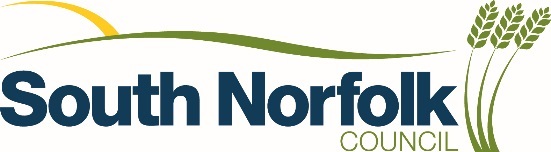 South Norfolk Community Infrastructure Levy (CIL) report for 1st April 2018 to 31st March 2019Regulation 62 of The Community Infrastructure Regulations 2010 (as amended) requires a “charging authority” (South Norfolk) to prepare a report for any financial year for which it collects CIL.* See Greater Norwich Infrastructure Investment Fund for the whole Greater Norwich AreaReporting Information as required by the Community Infrastructure Levy Regulation 62(4) for the year 2018 to 2019 for South Norfolk CouncilCIL Payments made to Parishes for Financial Year 2018/2019Total receipts received by SNC 		£3,857,929.23Total amount to parish/town Councils	£574,781.33Total for administration 			£192,896.59Total passed to GNIIF			£3,086,343.31Total retained by SNC			£3,908.00 Nb.  Based on information supplied by Town and Parish Council’s at time of production of reportCIL receipts retained by South Norfolk Council Expenditure 1 April 2018 to 31 March 2019  No Expenditure in this period Regulation 62DescriptionAmount4(a)Total CIL receipts£3,857,929.23 (b)Total CIL expenditure* (c)(i)The items of infrastructure to which CIL has been applied*    (ii)Amount of CIL expenditure on each item*    (iii)Amount of CIL applied to repay money borrowed*    (iv)Amount of CIL applied to administrative expenses£192,896.464(ca) (i)Amount of CIL passed to any Local Council (reg 59A or 59B) (payments made Oct 18 & Apr 19)£574,781.33         (ii)Amount of CIL passed to any individual (reg 59(4))NONE4(cb)Summary details of the receipt and expenditure of CIL to which regulations 59E or 59F applied.See Parish Table          (i)The total CIL receipts that regulations 59E or 59F applied to£26,053.29         (ii)The items to which the CIL receipts to which regulations 59E and 59F have been applied to NONE         (iii)The amount of expenditure on each itemNONE4(cc)Summary details of any notices served in accordance with regulation 59ENONE4(d)(i) The total amount of CIL receipts retained at the end of the reported year, other than those to which reg 59E or 59F appliedNONE      (ii)CIL receipts from previous years retained at the end of 2017/18 other than those to which regulation 59E or 59F appliedNONE      (iii)CIL receipts for the reported year to which regulation 59E or 59F applied retained at the end of the reported year£3908.00      (iv)CIL receipts from previous years to which regulation 59E or 59F applied retained at the end of the reported year£2492.554(e)Infrastructure paymentsNoneParish Gross Amount received 15% to Parish 25% to Parish Retained by SNCAldeby£765.33£114.80Alpington£2,410.23£361.53Ashby St Mary £8,166.45£1224.97Ashwellthorpe £24,255.70£3638.36Aslacton£3,172.73£475.82Barford £12,860.76£1929.11Bawburgh£9,970.681495.60Bergh Apton £63,470.89£9520.63Bracon Ash & Hethel£17,265.12£2589.76Bressingham£40,351.26£6052.70Brockdish£3,169.62£475.44Brooke £81,186.61£12,178.00Broome£36,744.64£5,511.70Bunwell £11,455.24£1718.29Burston & Shimpling £22,925.02£3438.75Carleton Rode£5,705.32£855.80Colney £22,036.37£3305.46Costessey£114,420.57£17,163.09Dickleburgh£122,477.79£18,371.68Diss £484,797.37£72,719.62Earsham £633.92£95.09Framingham Pigot £3000£450.00Geldeston £122,210.25£18,331.54Gissing£12938.52£1,940.78Great Moulton£23,871.52£3,580.72Hales£15,583.97£2,337.60Hempnall £4,053.60£608.04Hingham £8057.44£1,208.62Ketteringham £4,355.59£653.33Kirby Cane £6347.09£952.06Little Melton £137,602.62£20,640.40Loddon £2,938.44£440.77Marlingford & Colton £33,450.03£5,017.50Morningthorpe & Fritton £2,637.39£395.61Poringland £1,063,739.85£159,560.98Pulham Market £1,426.33£213.95Pulham St Mary £91,818.22£13,772.73Redenhall with Harleston £45,680.56£6,852.09Rockland St Mary £61,832.36£9,274.85Runhall £1,347.09£202.06Seething £15,006.17£2,250.93Spooner Row£175,989.55£26,398.43Starston £2132.89£319.93Stockton£1016.92£152.54Stoke Holy Cross £553,131.25£82,969.68Surlingham £75,628.52£11,344.28Swainsthorpe £24,365.02£3,654.76Thurlton£32,736.24£4,910.44Thurton £686.75£103.01Tibenham £508.46£76.27Tivetshall St Margaret£9,108.02£1366.20Wortwell £3,895.99£584.40Wreningham £2,377.22£356.58 Wymondham £230,213.74£34,532.05Total£3,857,929.23£574,781.33£3908.00South Norfolk Council Parish CIL Expenditure 1 April 2018 to 31 March 2019South Norfolk Council Parish CIL Expenditure 1 April 2018 to 31 March 2019South Norfolk Council Parish CIL Expenditure 1 April 2018 to 31 March 2019South Norfolk Council Parish CIL Expenditure 1 April 2018 to 31 March 2019South Norfolk Council Parish CIL Expenditure 1 April 2018 to 31 March 2019ParishProjectExpenditureExpenditureAldebyGrounds maintenance £114.80£114.80BressinghamSpeed signsLitter bins  3 new notice boards No litter signs Village hall lighting £853.60£670.00£565.00£1,066.20£1,063.05£853.60£670.00£565.00£1,066.20£1,063.05BunwellPlayground equipment repair and renew New parish noticeboard Commemorative benchCabinet for defibrillator £1,260.00£495.00£722.00£720.00£1,260.00£495.00£722.00£720.00Caistor St Edmund SAM2 machine  Grounds care equipmentPersonal protective equipment Bulbs for raking pit £850.00£1,060.83£149.75£266.24£850.00£1,060.83£149.75£266.24Cringleford Street light replacement £24,044.00£24,044.00Dickleburgh & Rushall Refurbishment of VC Ladies toilets £9,633.98£9,633.98Gillingham Enhancement of outside seating area of village hall  £450.00£450.00Hales Provision of play equipment  £3,466.21£3,466.21Heckingham Provision of play equipment £2,896.84£2,896.84Hellington Purchase of bench £227.44£227.44HethersettRefurbishment & installation of seating for bus shelter £1,629.42£1,629.42Loddon Skate park £5,405.51£5,405.51Long StrattonPavillion project £5,101.09£5,101.09Norton Subcourse Parish Council notice board £409.00£409.00Pulham St Mary Contribution towards playground equipment£1,567.08£1,567.08Rockland St Mary Fencing to develop area at Black Horse dyke car park£323.46£323.46Saxlingham Nethergate Maintenance of railings around war memorial £439.61£439.61Surlingham Repairs to Parish hall £13,869.97£13,869.97Swardeston 50% cost of speed awareness machineAdditional waste bin on Swardeston Common£1,672.50£246.00£1,672.50£246.00TasburghGrit bin for top of Church Hill£99.45£99.45Tharston & HaptonBus shelter Waste bins£736.16£152.96£736.16£152.96Tibenham Boardwalk installed on footpath£132.56£132.56Tivetshall St MargaretCCTV over playing field and play equipmentSpeed awareness monitoring equipment£1,500.00£859.75£1,500.00£859.75WreninghamNew windows at village hall Contribution to SAM2 machine Contributions to community projects £3,480.00£1,675.00£1,507.50£3,480.00£1,675.00£1,507.50Wymondham Becketswell -footpath constructionKetts Park – new office build  £11,899.00£48,053.13£11,899.00£48,053.13